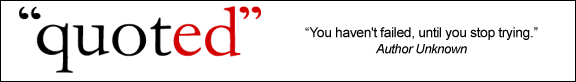 Friday 8th June 2018Dear Parents and Carers,I hope you enjoyed the half-term break and are looking forward to a term packed full of fun activities. As we are coming to the end of a busy year we wanted to keep parents up to date with a few events that have been and are still to come.  Please look out for emails and letters from school as we do our best to keep you fully informed about what is happening in school in the next very busy 6 weeks.BASKETBALL WOW DAY!On Wednesday 23rd of May we enjoyed a fantastic Basketball Wow Day.  I am sure you will have heard all about it as the children were buzzing with excitement by the end of the day.  We had the pleasure of 2 inspirational Basketball coaches, Mark and Paul, come in to spend the day with us.  They both encouraged all of the children to get involved in their sessions.  Paul proved to be very popular, this may have had something to do with him being the World's tallest Basketball player and Britain's tallest man.  He even brought in his Guinness World Record Certificate to prove this.  The afternoon ended with autographs, photos and "high 5's.  A great day was had by all, one pupil in Reception commented "It was the best day ever".WEBSITEPlease be aware that the school website is updated regularly. You can visit the website for newsletters and up to date information. Mrs Sarbutts even has her very own Blog where you can see what recent learning has been going on in school. Photographs of children learning, achievements and special days are also regularly updated. www.oldstratfordschool.org.uk To help communication with parents we have now developed a mobile app which is linked directly to our website. Through this app we will be able to send updates, notices and newsletters directly to your mobile device. We encourage all parents to download the free app and start using it straight away. The app is called ‘School Jotter’ – just download and scroll through to find Old Stratford Primary School. You can then set up the app through the settings to receive notifications that are specific to you and your child.   See attached instruction guide for use.TRANSFER DAYAs we get closer to the end of term all children will spend 1 day as transition in their next class with the teacher that will be with them next year.  This will take place on Monday 9th July. Children will be collected from the playground by their teachers at 8.55am when the whistle blows.Please note changes to teacher arrangements for next year.Reception (EYFS) – Mrs BurnsideYear 1 – Mrs WilkinsYear 2 – Mrs Lewis and Mrs BullYear 3 – Mrs Holmes and Mrs WilsdonYear 4 –Mrs FaradayYear 5 – Mr WebbYear 6 – Mrs ElseSPORTS DAY AND SCHOOL FETEThis special day (Friday 13th July) is fast approaching and we are keeping fingers crossed for fine weather. For Sports Day, children need to wear a school-badged or plain tee-shirt in their house colour and have a sun hat and water bottle in school. We aim to start Sports Day at about 10.00am. There will be no assembly.  Family and friends are very welcome to join us and cheer the children on. Please bring your own seating and refreshments and use the area of the field nearest to the school buildings. You are very welcome to stay on the field with your child from 12 noon for a picnic lunch; your child can join you at 12.30pm if you have ordered a hot meal for them on that day. The lunch time supervisors will supervise on the main playground for those children whose parents cannot stay for lunch. Those parents who are staying must supervise their children on the field. Afternoon school will start at 1.00pm. The front gate only will be open for parents to leave after lunch.We always try really hard to hold Sports Day as planned but can’t do anything about the weather. If we are rained off, we will contact parents/carers as soon as possible. The school fete goes ahead, whatever the weather! Our Summer Fete will open at 6.00pm so please come along to support OSSA in making their most important fund-raising event of the school year a great success! Refreshments, a licensed bar and BBQ will be available, as well as all our usual attractions.ARCHERYA big well done to the children that took part in the archery this week. They had a very enjoyable time and mixed well with the other children from the cluster. Their behaviour was impeccable as they supported each other and represented Old Stratford Primary School.LION KING SHOWMany of our Key Stage 2 children have been rehearsing for the Lion King Show which will take place on Wednesday 4th July and Thursday 5th July at 6.00pm. There will also be an afternoon performance on Friday 6th July at 1.30pm. The dress rehearsal will take place on Tuesday 3rd at 2pm when younger siblings may come and watch. The children have been working really hard on this production so don’t forget to buy your tickets and come and enjoy the show! Tickets available soon !SCHOOL TRIPSIt has been well publicised about the lack of funds within the Local Authority. After this year’s residential trips, it was quite apparent that some of these venues may not be available for next year’s residential trips. Although nothing has been said officially, it is a worrying time to book events and pay deposits when we are not confident that the trip will go ahead.We have also had a number of parents concerned that the cost of residentials (4 across KS2), for sometimes more than one child per family, can be a strain. We therefore feel that now maybe the right time to make some changes. Although at Old Stratford, we value the opportunities and experience a residential can bring to all children, it is important that we offer variety for children to learn in many different ways as well as a residential. For example, we are looking at experiences such as visits to London with a theatre experience, Space Centre, Snow Zone, Castles, Museums, Zoos and many others. If you have any thoughts or suggestions, please contact the office by email office@oldstratford.northants.sch.co.uk We will let parents know as soon as possible in September about any changes that we make.DATES FOR YOUR DIARYFriday 8th June9.05am – Celebration Assembly (All welcome)Monday 11th – 15th JuneYear 6 to BridlingtonWednesday 13th June6.30pm New Intake evening.Friday 15th June8.45am – 9.15amWalk In MorningThursday 21st JuneWhole School PhotographFriday 22nd June9.05am VIP Assembly (Invite only)Saturday 23rd JuneStrictly FinalTuesday 26th JuneYear 1 and 2 Sea life centre.Thursday 28th June6.30pm – Year 3 and 4 Art Exhibition (Deanshanger)Friday 29th June9.05am – Year 6 Class AssemblyTuesday 3rd July2pm – Dress rehearsal (Lion King)Wednesday 4th July6.00pm – Evening performance (Lion King)Thursday 5th July6.00pm – Evening Performance (Lion King)Friday 6th July9.05am – Year 1 Class Assembly1.30pm – Afternoon performance (Lion King)Monday 9th JulyTransition DayThursday 12th JulyOSSA Mufti DayFriday 13th July10am – Sports Day6pm – 8pm OSSA Summer FeteFriday 20th July9.05am – Celebration assembly1.45pm – Y6 Leavers Assembly2.30pm – School Closes